Polsko !!!11 listopad to szczególnie ważny dla Ciebie dzień.Po 123 latach skrępowania odebrałaś swoją niezależność .Z tej okazji życzę Ci: żeby na naszej Ziemi Ojczystej nie toczyły się żadne  wojny, żebyś była jeszcze silniejsza , żeby ludzie podejmowali  dla Ciebie dobre decyzje , aby  wszyscy Polacy Cię kochali i szanowali .                                                                                    Antonina Zawierta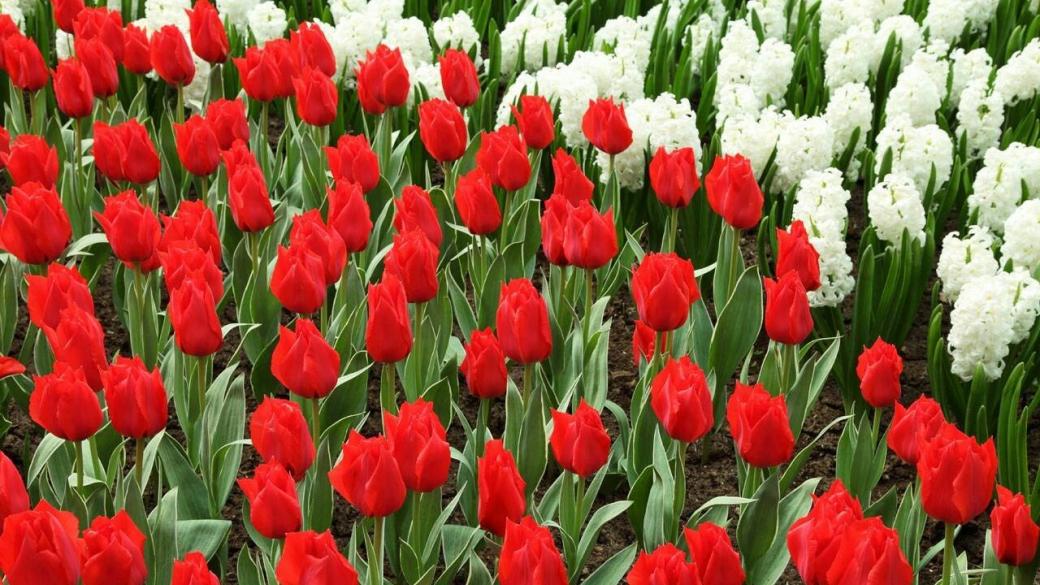 